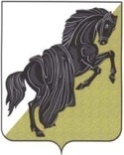 Комиссия по бюджету, экономической политике и имущественным отношениям Собрания депутатов Каслинского муниципального районапятого созываР Е Ш Е Н И Еот «03» ноября 2016 года № 9								г. КаслиОб освещении деятельностиСобрания депутатовКаслинского муниципального района  Рассмотрев и обсудив вопрос об освещении деятельности Собрания депутатов Каслинского муниципального рай	она, учитывая требования Федерального законом от 09.02.2009 №8-ФЗ «Об обеспечении доступа к информации о деятельности государственных органов и органов местного самоуправления», руководствуясь ст.8 Регламента Собрания депутатов Каслинского муниципального района,Комиссия по бюджету, экономической политике и имущественным отношениям РЕШАЕТ:Поддержать предложение депутатов Комиссии по инженерно-техническим инфраструктурам и инвестиционной политике о включении в штатное расписание аппарата Собрания депутатов Каслинского муниципального района должность специалиста по информационной политике.Председатель комиссии						                         В.В.Широков